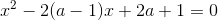 При каких значениях параметра a корни уравнения имеют разные знаки и оба по абсолютной величине меньше 4?